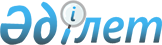 О порядке введения в действие Закона Казахской ССР "О порядке отзыва депутата местного Совета народных депутатов Казахской ССР"
					
			Утративший силу
			
			
		
					Постановление Веpховного Совета Казахской ССР от 6 декабpя 1990 г. Утратило силу - Законом РК от 20 декабря 2004 года N 12 (вводится в действие с 1 января 2005 года)



      Верховный Совет Казахской Советской Социалистической Республики ПОСТАНОВЛЯЕТ: 



      1. Закон Казахской Советской Социалистической Республики "О порядке отзыва депутата местного Совета народных депутатов Казахской ССР"  
 Z908000_ 
  ввести в действие с момента его опубликования.



      2. Признать утратившим силу Закон Казахской ССР "О порядке отзыва депутата местного Совета народных депутатов Казахской ССР" в редакции от 13 ноября 1980 года (Ведомости Верховного Совета Казахской ССР, 1980 г., N 48).


     Председатель




     Верховного Совета Казахской ССР     


					© 2012. РГП на ПХВ «Институт законодательства и правовой информации Республики Казахстан» Министерства юстиции Республики Казахстан
				